Our walk organisers for the day are John O’Dwyer and Clare ButlerPLEASE BOOK EARLY TO AVOID DISAPPOINTMENTCost: £25 per person, including refreshments on the way to EveshamTOTAL _____ Persons @ £25 per person = TOTAL £ __________Please make your payment online and return this Booking Form to Jennie Augustyniak at jennieaugustyniak@googlemail.comTSB Sort Code: 30-99-74	Account No: 00103457Reference: your SURNAME followed by OUTINGIf paying by cheque, please make it payable to ‘Winslow District Ramblers Group’ and send with this Booking Form to our WDRG Treasurer, Ray Selwood at 7 Meeting Oak Lane, Winslow, Bucks, MK18 3JUWINSLOW DISTRICT RAMBLERS’ GROUPAnnual Coach OutingSaturday 18th May 2024EVESHAM, Worcestershire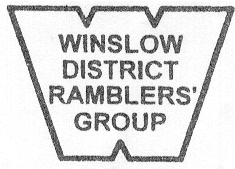 Outline ProgrammeOutline Programme08:30Coach by Bill’s will depart from British Legion Hall, Winslow09:45Refreshment stop (let us know your choice of Tea or Coffee)10:30Morning walk (approx. 5 miles) – from the Almonry Museum, through Evesham Priory grounds and Abbey Park (medieval fayre taking place), walking south along the bank of the Avon. Then leaving hard path, through fields to the site of the Battle of Evesham (1265), where we will stop for a short break. Then across and down again to the Avon and along the riverside walk to finish at Abbey Park13:00Lunch – picnic in Abbey Park or walk into town centre for pubs and cafés14:30Afternoon options – board coach at Almonry to go to Evesham Country Park, Valley Shopping Centre and Evesham Vale Light Railway https://www.eveshamvalelightrailway.co.uk/Home.html. Circular walk (approx. 3 miles) – in Evesham Country Park and along river for those who wantNo stiles, a couple of slopes, two busy roads to cross.NB IT MAY WELL BE MUDDY17:00Board coach to return to Winslow, arriving approximately 18:30WINSLOW DISTRICT RAMBLERS’ GROUPAnnual Coach OutingSaturday 18th May 2024EVESHAM, WorcestershireBOOKING FORMBOOKING FORMBOOKING FORMBOOKING FORMNAMENAMERefreshments: Tea or CoffeeDiet / Allergy Requirements1234YOUR CONTACT DETAILSYOUR CONTACT DETAILSTelephoneEmail